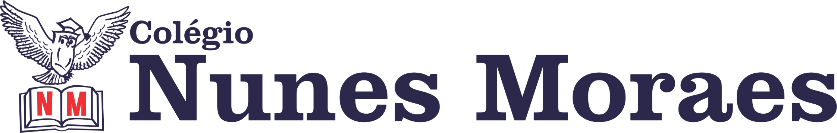 AGENDA DIÁRIA 2º ANO, 19 DE NOVEMBRO1ª AULA: EXTRA2ª AULA: INGLÊSBom dia! Na aula de hoje o/a estudante acompanhará:. atividade na folha.Conteúdo: end of the school year  3ª AULA: PROVA/GEOGRAFIA4ª AULA: ARTEObjeto de Conhecimento: O que é arte naïf?Aprendizagens Essenciais: Pesquisar e conhecer distintas matrizes estéticas e culturais especialmente aquelas manifestas na arte e nacultura brasileira -, sua tradição e manifestações contemporâneas, reelaborando-as nas criações em Arte.Capítulo 16: Arte em naïfAtividade de classe: páginas 168 a 171Atividade de casa: página 173 e 174. Forte abraço!